10656 Anderson Street  *  Loma Linda, CA  92354  *  (909) 796-0161 Ext. 1001Field Trip Consent  Place:   Date(s):   				Departure time or time of event:  				Return time:    Mode of Transportation:						(retain top portion for your information)  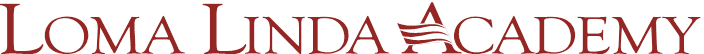 ------------------------------------------(return bottom portion to your child’s teacher)------------------------------------------------- PLACE:   DATE(S):  NAME OF CHILD:_________________________________________ I understand the arrangements and give permission for my child to attend.  I also agree to indemnify and hold harmless the Loma Linda Academy, Southeastern California Conference and Association of Seventh-day Adventist, and sponsors from liability arising from any accident or injury occurring during this trip.  This specifically includes injury arising from negligence on the part of those mentioned above.  This recognizes a shared responsibility between school, student, and home.  This does not include gross negligence on the part of those mentioned above.  This does not waive coverage within the policy limits of student accident insurance which covers school sponsored activities. *___________________________________     ___________  	   SIGNATURE OF PARENT/GUARDIAN 	 	                 DATE In the event of sudden illness or accident requiring attention, I give permission for my child to obtain emergency medical treatment.  I,______________________________ (Name of Parent) can be reached at ______________________________(Phone number)  Please indicate any medical problems, allergies, medications________________________________________________________________________. Yes, I can drive for this field trip and have seatbelts for ______# of students (including my child).I cannot drive but would like to go if there is enough transportation. Yes, the teacher has a copy of my driver’s license, insurance verification, and driver information form on file for the CURRENT school year. (for drivers) No, I have not completed the driver information form (including a copy of my driver’s license and insurance verification).  I will come into the elementary office at least 2 weeks before the field trip and complete the necessary forms  I can go on the bus as a chaperone. I understand that this is a campus event, and no transportation will be necessary. I agree to the following arrangement: _________________________________________________________. BECAUSE THE RESPONSIBILITY OF BEING A CHAPERONE DEMANDS THE FULL ATTENTION OF THE PARENT, SIBLINGS WILL NOT BE ALLOWED TO ACCOMPANY US ON ANY FIELD TRIPS OR RECREATIONAL TRIPS THROUGHOUT THE SCHOOL YEAR.  PLEASE FEEL FREE TO CONTACT THE ELEMENTARY OFFICE IF YOU HAVE ANY QUESTIONS.   	*____________________________________     ___________  	   SIGNATURE OF PARENT/GUARDIAN 	 	                   DATE 